Leeds Direct Cataract Referral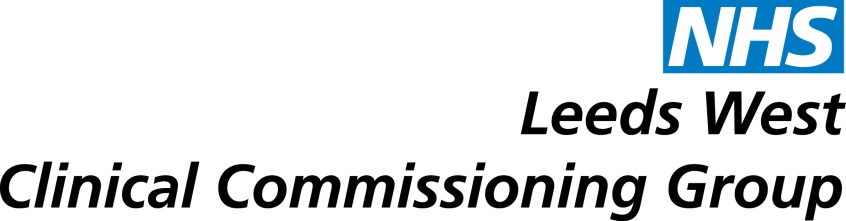 Patient Choice of Cataract Surgery Providers* Note: for patients wishing to be referred to St James’s, Wharfedale Hospital and St George’s please send the referral form to the Referral Booking Service at St James’s and the team will facilitate the referral from this site.* Note: for patients wishing to be referred to Dewsbury Hospital please send referral form to Pinderfields Hospital and they will facilitate the referral from this site.St  James University HospitalReferral Booking ServiceGround Floor- Room 12Ashley WingLeeds LS9 7TFTel: 0113 2067317leedsth-tr.headandneckfullandpartialbooking@nhs.net Wharfedale General HospitalOphthalmology DepartmentNewell Carr RoadOtleyLeeds LS21 2LYTel: 0113 2067317leedsth-tr.headandneckfullandpartialbooking@nhs.netSt George’s CentreCommunity Eye CentreMiddletonLeeds LS10 4UZTel: 0113 2067317leedsth-tr.headandneckfullandpartialbooking@nhs.net Pinderfields HospitalThe Ophthalmology Co-ordinatorTreatment & Appointments CentreAberford RoadWakefieldWF1 4DGNo email addressYorkshire ClinicNHS Referral Team - CataractsBradford RoadBingleyBD16 1TWTel: 01274 550600RHC-YCNHS-Referrals@nhs.netYorkshire Eye Hospital (Optegra)NHS Co-ordinator937 Harrogate RoadApperley BridgeBD10 0RDTel: 0207 5094186optegra.referrals1@nhs.netHarrogate District HospitalCataract ReferralsLancaster Park RoadHarrogateHG2 7SXTel: 01423 553423 ( Direct Line)No email address  New MedicaSt Martins House210 Chappletown RoadLeedsLS7 4HZTel: 0113 2621613   Secure Fax: 0207 924 6262Newmedica.referrals@nhs.netYork Hospitals NHS Foundation TrustEye ClinicWiggington RoadYorkYO30 8HETel: 01904 631313No email addressSpaMedicaEccleshill Treatment Centre
Newlands Way
Bradford
BD10 0JETel: 0330 058 4280spamedica.referrals@nhs.net 	 SpaMedica10 Silkwood ParkOssettWakefieldWF5 9TJTel: 0161 8380870spamedica.referrals@nhs.net